Státní úřad pro jadernou bezpečnost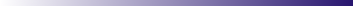 Senovážné náměstí 9110 00 Praha 1Žádosto přijetí do služebního poměru a zařazení na služební místo               
o zařazení na služební místo                                        Údaje o žadateliSpecifikace žádosti Seznam příloh žádosti1. Písemné čestné prohlášení o státním občanství České republiky, občanství jiného členského státu Evropské unie nebo občanství státu, který je smluvním státem Dohody o Evropském hospodářském prostoru [§ 25 odst. 1 písm. a) ve spojení s § 26 zákona o státní službě]				 Pokud byl na služební místo stanoven v souladu s § 25 odst. 4 požadavek státního občanství České republiky:1. Písemné čestné prohlášení o státním občanství České republiky [§ 25 odst. 1 písm. a) ve spojení s § 25 odst. 4 a § 26 zákona o státní službě]							 2. Písemné čestné prohlášení o svéprávnosti [§ 25 odst. 1 písm. c) ve spojení s § 26 odst. 1 zákona o státní službě]											3. Výpis z evidence Rejstříku trestů, který není starší než 3 měsíce, resp. obdobný doklad o bezúhonnosti, není-li žadatel státním občanem České republiky [§ 25 odst. 1 písm. d) ve spojení s § 26 odst. 1 zákona o státní službě]								4. Písemné čestné prohlášení o dosažení stanoveného vzdělání nebo originál anebo úředně ověřenou kopii dokladu o dosaženém vzdělání [§ 25 odst. 1 písm. e) ve spojení s § 26 zákona o státní 
službě]												5. Písemné čestné prohlášení o zdravotní způsobilosti nebo lékařský posudek o zdravotní způsobilosti [§ 25 odst. 1 písm. f) ve spojení s § 26 zákona o státní službě]			6. Doklad prokazující znalost českého jazyka, není-li žadatel státním občanem České republiky nebo doklad prokazující, že se na žadatele vztahuje výjimka z prokazování znalosti českého jazyka (§ 25 odst. 2 zákona o státní službě). 								Přílohy stanovené služebním předpisem podle § 25 odst. 5 zákona o státní službě (doplňte pouze tehdy, jsou-li jednotlivé požadavky na služební místo v oznámení o vyhlášení výběrového řízení požadovány)7. Originál nebo úředně ověřenou kopii vysvědčení/osvědčení nebo jiného dokladu prokazujícího úroveň znalosti cizího jazyka [§ 25 odst. 5 písm. a) zákona o státní službě]			8. Originál nebo úředně ověřenou kopii dokladu prokazujícího jiné odborné zaměření vzdělání [§ 25 odst. 5 písm. a) zákona o státní službě] (nejčastěji stejný doklad, jako o doklad o dosaženém vzdělání podle bodu 4 Seznamu příloh) 								9. Originál nebo úředně ověřenou kopii listiny prokazující jiný odborný požadavek potřebný pro výkon služby [§ 25 odst. 5 písm. a) zákona o státní službě]					10. Originál nebo úředně ověřenou kopii listiny prokazující způsobilost seznamovat se s utajovanými informacemi v souladu s právním předpisem upravujícím ochranu utajovaných informací (je-li žadatel jejím držitelem) [§ 25 odst. 5 písm. b) zákona o státní službě], popř. doklad prokazující podání žádosti o vydání této listiny						Další přílohy11. Strukturovaný profesní životopis								12. Další příloha stanovená služebním orgánem (např. motivační dopis, písemná práce na určité téma, apod.)		 									Žádám o to, aby v souladu s § 6 odst. 2 zákona č. 500/2004 Sb., správní řád, služební orgán obstaral ze své úřední evidence tyto doklady:PoznámkyProhlašuji, že údaje uvedené v žádosti, dokladech a v přílohách jsou pravdivé, aktuální a úplné.___________________________________________________________________________Záznamy služebního orgánuPrůkaz totožnosti ______________________ č. ______________________ předložen dne ______________.Podpis oprávněné úřední osoby ______________________Poučení pro žadatele:Poskytnutí osobních údajů uvedených v žádosti je povinným poskytnutím osobních údajů ve smyslu § 5 odst. 2 písm. a) a § 11 odst. 2 zákona č. 101/2000 Sb., o ochraně osobních údajů, ve znění pozdějších předpisů a jejich rozsah vyplývá z § 45 odst. 2 a § 37 odst. 2 zákona č. 500/2004 Sb., správní řád, ve znění pozdějších předpisů a z § 25 a 26 zákona č. 234/2014 Sb., o státní službě, ve znění pozdějších předpisů. Následkem neposkytnutí požadovaných údajů je vyřazení žádosti z výběrového řízení podle § 27 odst. 2 zákona č. 234/2014 Sb., o státní službě, ve znění pozdějších předpisů.Označení a adresa služebního orgánu, kterému je žádost adresovánapředsedkyněStátní úřad pro jadernou bezpečnostSenovážné náměstí 9110 00 Praha 1Jméno(a) a příjmení, titulDatum narozeníAdresa místa trvalého pobytu ve tvaruobec, část obce, ulice, číslo popisné, PSČ, státAdresa pro doručování, pokud je odlišná od adresy místa trvalého pobytu ve tvaruobec, část obce, ulice, číslo popisné, PSČ, státTelefonní čísloE-mail3Žádám o přijetí do služebního poměru a							zařazení na služební místo ______________________________________________________________________________________________________________________________ve služebním úřadu __________________________________________________________v odboru___________________________________________________________________ v oddělení__________________________________________________________________VDne:Podpis: